Gesamtkatalog
Kanzleidienstleistungen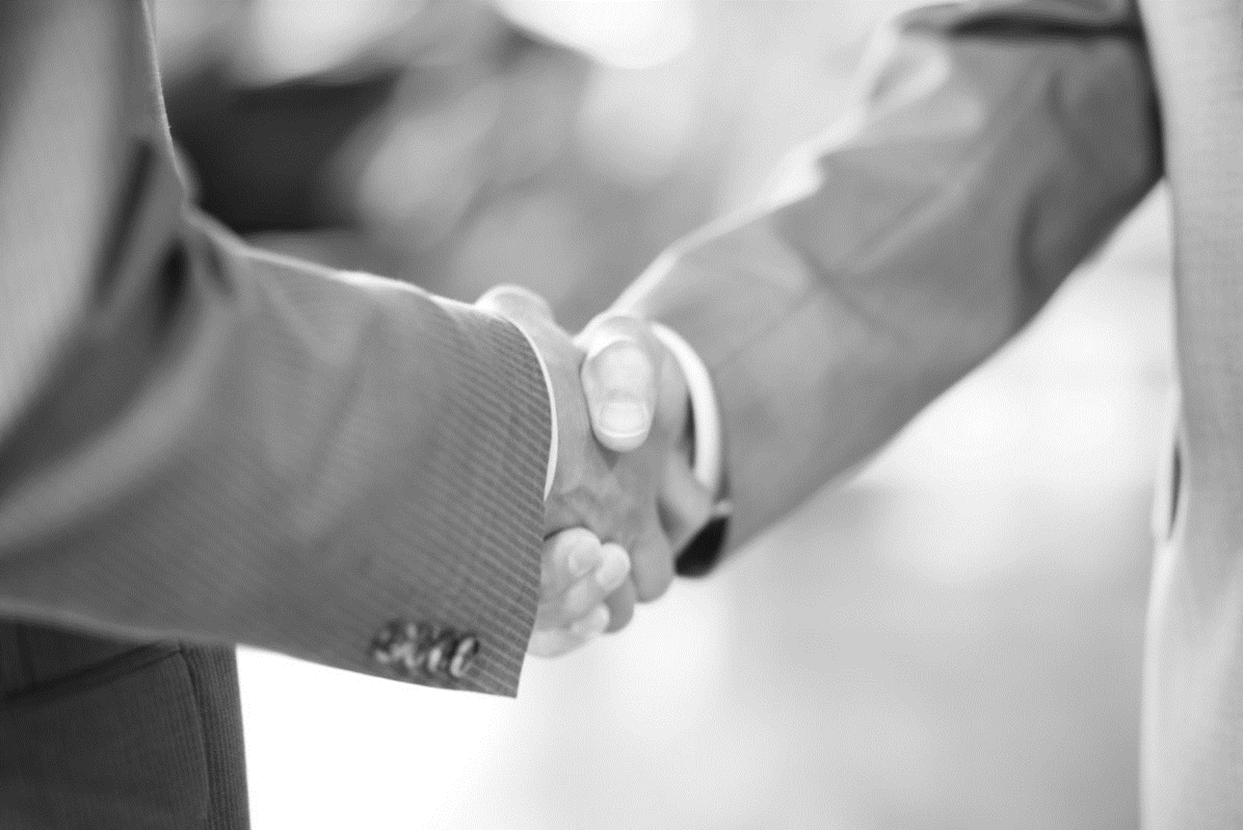 PaketeUnsere Angebote und Services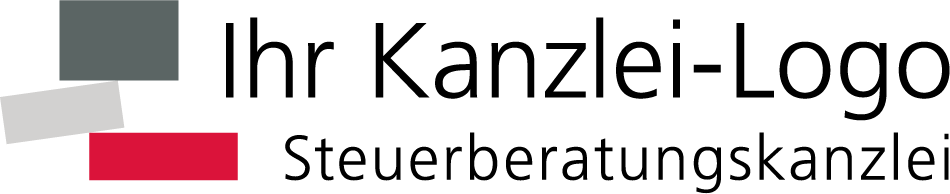 Ihr wirtschaftlicher Erfolg ist unser ZielDer Erfolg Ihres Unternehmens hat viele Facetten: Wichtig ist Ihre Leistung gegenüber Ihren Kunden. Genauso bedeutend ist jedoch auch eine solide finanzielle Basis – und diese hängt nicht nur vom Steuernsparen ab. Gut, wenn man bei diesem Thema auf erstklassige Beratung und einen starken Partner setzen kann. Wir unterstützen Sie bei diesem zentralen Thema zu allen Fragen wie zum Beispiel: Wie kann die Zahlungsfähigkeit Ihres Unternehmens verbessert werden? Wie bekommen Sie die Kosten in den Griff? Wie sehen Ihre Vorhaben in Zahlen ausgedrückt aus? Und natürlich auch: Wie vermeiden Sie unnötige Steuerlasten und mit welchen Steuerabgaben müssen Sie rechnen?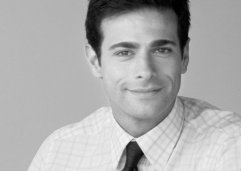 Unsere Dienstleistungen für Sie reichen von einer umfassenden Finanzbuchführung und Lohnabrechnung inklusive Belegaustausch bis hin zu Beratungen und Simulationen bei betriebswirtschaftlichen Fragen. Wenn Sie selbst die Buchführung oder Lohnabrechnung übernehmen möchten, beraten wir Sie bei der Wahl der Software, unterstützen Sie bei der Einarbeitung und beantworten Ihnen Fach- und Softwarefragen.Auch bei privaten Finanzfragen stehen wir Ihnen gerne zur Seite. Ob es um vorgezogenen Ruhestand geht, um eine Vorabschenkung oder ob Ihre Steuervorauszahlung reduziert werden kann – wir sind Ihr kompetenter Ansprechpartner.Die folgende Übersicht zeigt Ihnen, welche Dienstleistungen wir für Sie erbringen können, und sie dient gleichzeitig durch einfaches Ankreuzen als Grundlage für eine Mandatsvereinbarung. Zusätzlich erhalten Sie einen Überblick, welche Auswertungen wir Ihnen anbieten und wie Sie uns die entsprechenden Informationen zukommen lassen können.Gerne vereinbaren wir einen unverbindlichen Gesprächstermin.
Wir freuen uns auf die Zusammenarbeit mit Ihnen!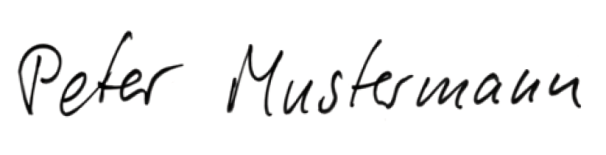 Musterkanzlei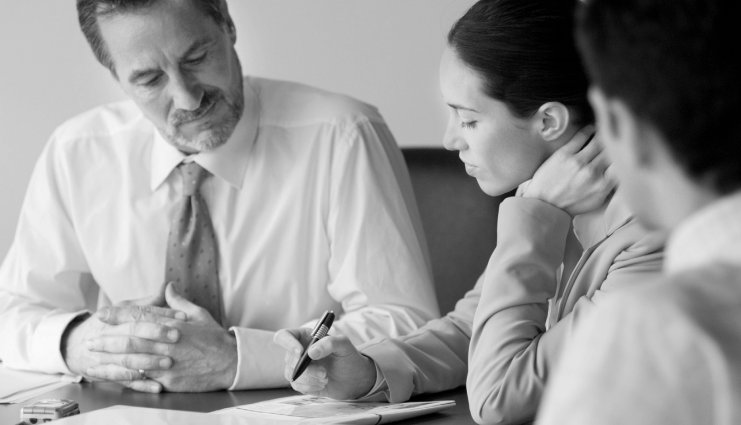 Kanzlei, KanzleinameInhaltI.	Personalwirtschaft	4II.	Rechnungswesen und unterjähriges Controlling	7III.	Jahresabschluss und betriebliche Steuern	14IV.	Betriebswirtschaftliche Beratung	18V.	Private Steuern und Vermögen	21Sonstiges	25In Sachen sichere Abrechnung von Löhnen und Gehältern unterstützen wir Sie mit maßgeschneiderten Dienstleistungen, die wir Ihnen in drei komfortablen Paketen zur Verfügung stellen. Sie reichen von der Ersteinrichtung der Arbeitnehmerdaten bis hin zu einer telefonischen Betreuung in allen Lohnfragen. Darüber hinaus bieten wir Ihnen umfangreiche zusätzliche Leistungen, die Sie ganz individuell zu Ihrem Paket hinzubuchen können, übrigens auch beim Thema Personalverwaltung. So ist gewährleistet, dass Sie genau die Leistungen erhalten, die Sie wirklich benötigen.
Zusätzliche LeistungenBerechnung nach individueller Vereinbarung, soweit nicht in Ihrem Paket enthaltenPaket Lohnabrechnung wird durch Kanzlei beim Mandanten erstelltPaket Mandant erstellt Lohnabrechnung selbstUnter Maßgabe aller gesetzlichen Vorschriften sowie den Grundsätzen ordnungsgemäßer Buchführung erstellen wir für Sie die Finanzbuchführung.Generell bieten wir Ihnen drei Varianten für die Finanzbuchführung an: Rechnungswesen Basis, Standard und Premium. Bei der Wahl des richtigen Leistungspakets beraten wir Sie gerne unter Berücksichtigung Ihrer unternehmerischen Ausrichtung und klären in einem persönlichen Gespräch Ihren Informationsbedarf.Mit dem Paket Rechnungswesen Basis beispielsweise buchen wir für Sie Ihre Einnahmen und Ausgaben und erstellen eine Einnahmen-Überschuss-Rechnung.Das Paket Rechnungswesen Standard eignet sich besonders für Sie, wenn Sie eine Einnahmen-Überschuss-Rechnung erstellen müssen, freiwillig bilanzieren wollen oder zur Bilanzierung verpflichtet sind und aufgrund eines erweiterten Umfangs Ihrer Kunden und Lieferanten eine Offene-Posten-Buchführung benötigen.Das Paket Rechnungswesen Premium dient all jenen Unternehmern, die einen erhöhten Informationsbedarf haben und für externe Gläubiger Auswertungen zu Analysezwecken erstellen müssen, z. B. für Kreditinstitute.Je nach Bedarf stehen Ihnen auch hier attraktive Zusatzpakete und Unterstützungsleistungen zur Verfügung – auch für den Fall, dass Sie z. B. die Finanzbuchführung oder zumindest Teile davon selbst übernehmen möchten.1) Möchten Sie die Papieroriginale nach der Digitalisierung vernichten? Weitere Informationen finden Sie unter www.datev.de/ersetzendes-scannen.Paket SelbstbucherFür die Erstellung Ihres Jahresabschlusses bzw. Ihrer betrieblichen Steuern bieten wir Ihnen drei kompakte Leistungs-pakete. Je nach Bedarf steht Ihnen die Möglichkeit offen, weitere entlastende Zusatzpakete in Anspruch zu nehmen. 
So entscheiden Sie, welche Leistungen Sie nutzen wollen und inwieweit Sie Aufgaben selbst übernehmen möchten.Die Leistungspakete für Jahresabschluss und betriebliche Steuern bauen direkt auf den Leistungspaketen zum 
Rechnungswesen auf. Sie gliedern sich in Basis, Standard und Premium.Das Basis-Paket haben wir für die Anforderungen kleiner Unternehmen geschnürt. Mit diesem Paket erfüllen Sie stets die gesetzlichen Mindestanforderungen und sind immer auf dem neusten Stand steuer- und handelsrechtlicher Vorschriften.Das Standard-Paket ist an den Bedürfnissen kleiner und mittelständischer Unternehmen ausgerichtet. Es eignet 
sich hervorragend für Sie, wenn Sie den Jahresabschluss für eine kleine GmbH erstellen und nach handels- und 
steuerrechtlichen Vorschriften zur Bilanzierung verpflichtet sind.Mit dem Premium-Paket sind Unternehmen bestens bedient, die nach internationaler Rechnungslegung (IFRS) Jahresabschlüsse erstellen und externen Adressaten sowie Anteilseignern gegenüber auskunftspflichtig sind.Unsere Leistungen rund um die betriebswirtschaftliche Beratung richten sich sowohl an Privatpersonen als auch an Einzelunternehmen, Personen- und Kapitalgesellschaften verschiedener Branchen.Wir unterstützen Sie bei der Existenzgründung und Jahresabschlussanalyse, bei Bankgesprächen und Unternehmens-beurteilungen sowie bei Ratings und speziellen Themengebieten, wie z. B. der privaten Vermögensplanung.Unsere Themenpakete im Bereich der betriebswirtschaftlichen Beratung bieten Ihnen maßgeschneiderte Leistungen für Ihren individuellen Bedarf. Zudem stellen wir Ihnen gerne auch weitere Leistungen zum jeweiligen Themenpaket zur Verfügung. Wenden Sie sich mit Ihren Wünschen vertrauensvoll an uns. Wir vereinbaren gerne einen unverbindlichen Gesprächstermin mit Ihnen.Übrigens, die folgenden Leistungen sind bei Inanspruchnahme eines Themenpakets inklusive:im Vorfeldtelefonisches / persönliches Vorgespräch mit Einforderung der relevanten und evtl. noch fehlenden UnterlagenAbklärung offener Fragen (qualitative / quantitative Informationen)schriftliche Vereinbarung über die Anforderungen des Auftrags mit Honorarangabenim NachgangAnalyse der Ergebnisse mit Aufzeigen von Handlungsalternativen und RisikenAufbereitung der Unterlagen, z. B. für ein BankgesprächBeratungsgespräch zu bestimmten ThemenpaketenVereinbarung über den zukünftigen Beratungsbedarf, z. B. fortlaufende Beratung1) Sie können dieses Themenpaket als Ganzes oder einzelne Leistungen daraus buchen.1) Sie können dieses Themenpaket als Ganzes oder einzelne Leistungen daraus buchen. Wir entlasten Sie nicht nur bei Ihren unternehmerischen Aufgaben, sondern bieten Ihnen auch die komplette Abwicklung Ihrer privaten Steuererklärung an – korrekt und rechtssicher. So ist gewährleistet, dass Sie keinen Cent zu viel bezahlen.Wir bieten Ihnen ein Leistungsspektrum in drei Varianten – angefangen beim Steuerpflichtigen mit Einkünften aus nicht-selbstständiger Arbeit bis hin zum Steuerpflichtigen mit komplexer Einkommensteuererklärung und individuellem 
Beratungsbedarf.Unser Dienstleistungsangebot für Sie umfasst:Berechnung und Erstellung der Einkommensteuererklärung für alle EinkunftsartenKommunikation mit Finanzbehörden (insbesondere Abruf und Prüfung der Daten zur sogenannten vorausgefüllten Steuererklärung)vorausschauende Beratung hinsichtlich aktueller und künftiger Entwicklungenmaßgeschneiderte Beratung, abgestimmt auf Ihre persönliche Finanz- und Lebenssituationfundierte Beratung rund um das Thema Vermögen und Altersversorgung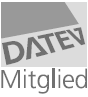 Sprechen Sie uns an. Wir beraten Sie gerne.
Für Ihre Fragen und Anliegen steht Ihnen zur Verfügung:Peter Mustermann
Tel.: +49 123 456789-15
peter.mustermann@ihre-kanzlei.deIhr Weg zu uns: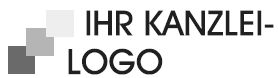 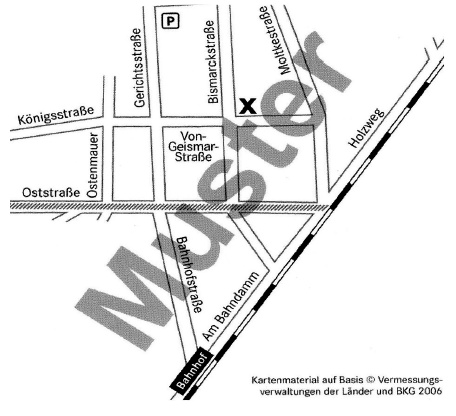 Unser DienstleistungspaketIhr NutzenLohn Basiskostengünstige Basislösungpünktliche, korrekte und rechtssichere Lohnabrechnung inklusive Datenübermittlung an Krankenkassen und Finanzämterbei Bedarf um zusätzliche Leistungen erweiterbarLohn Standardzusätzlich zu Lohn Basis:zeitsparende Komplettlösung inklusive Ersteinrichtung, Vorerfassung und ArchivierungÜbernahme der gesetzlichen ArchivierungspflichtenZeitersparnis durch die Möglichkeit der elektronischen Freigabe Ihrer Zahlungsaufträgeaktuelle Information durch unseren Lohn-NewsletterLohn-Hotline für Ihre Fragenbei Bedarf um zusätzliche individuelle Leistungen erweiterbarLohn Premiumzusätzlich zu Lohn Standard:komfortable Premiumlösungzusätzliche Entlastung von zeitaufwendigen ArbeitgeberpflichtenWir erstellen für Sie:– Bescheinigungen– Meldungen– Anträgeindividuelle Beratung im Quartals-Chefgesprächjährliche Bereitstellung der Auswertungsdaten als Archiv-DVDbei Bedarf um Zusatzleistungen erweiterbarUnsere Leistungen
LohnBasisStandardPremiumLohnabrechnungErsteinrichtung / Änderungen von Unternehmens- und ArbeitnehmerdatenBereitstellung von Organisationsmitteln für die Aufzeichnung der Lohn- und GehaltsdatenErfassung der Lohndaten1)Führung der Lohnkonten der MitarbeiterDurchführung der LohnabrechnungDurchführung der gesetzlich vorgeschriebenen Datenübermittlungen an Krankenkassen und FinanzämterBereitstellung der monatlichen Lohnauswertungen zur Abholung oder zum VersandAbschluss der Lohnkonten am Jahresende1) 	Im Paket Lohn Basis erfolgt die Erfassung der Lohn- und Gehaltsdaten durch den Mandanten in DATEV Unternehmen online ohne Überprüfung der erfassten Daten durch die Kanzlei. Die Einrichtung der Software sowie die Programmeinführung werden nach Aufwand berechnet.1) 	Im Paket Lohn Basis erfolgt die Erfassung der Lohn- und Gehaltsdaten durch den Mandanten in DATEV Unternehmen online ohne Überprüfung der erfassten Daten durch die Kanzlei. Die Einrichtung der Software sowie die Programmeinführung werden nach Aufwand berechnet.1) 	Im Paket Lohn Basis erfolgt die Erfassung der Lohn- und Gehaltsdaten durch den Mandanten in DATEV Unternehmen online ohne Überprüfung der erfassten Daten durch die Kanzlei. Die Einrichtung der Software sowie die Programmeinführung werden nach Aufwand berechnet.1) 	Im Paket Lohn Basis erfolgt die Erfassung der Lohn- und Gehaltsdaten durch den Mandanten in DATEV Unternehmen online ohne Überprüfung der erfassten Daten durch die Kanzlei. Die Einrichtung der Software sowie die Programmeinführung werden nach Aufwand berechnet.Unsere Leistungen
LohnBasisStandardPremiumLohnabrechnungErstellung der Zahlungsaufträge oder Überweisungsträger für den Zahlungsverkehr mit Ihrer BankLohn-Hotline: telefonische Hilfe bei allen Lohnfragen1)Newsletter zu aktuellen gesetzlichen ÄnderungenArchivierungelektronische Langzeit-Archivierung der Datenjährliche Bereitstellung der Auswertungsdaten auf Archiv-DVDBescheinigungen – Meldungen – Anträge2)Anfertigung von Lohn-Bescheinigungen und Anträgen für Sozialversicherungsträger, Arbeitsamt, Krankenkassen, Versicherungen etc.Erstellung Lohnnachweis für BerufsgenossenschaftenSofortmeldung neuer Arbeitnehmer an die Deutsche RentenversicherungBeratungChefgespräch: quartalsmäßige Besprechung zu Auswertungen 
(z. B. Personalkosten), steuer- und sozialabgabenfreien Gehaltsextras 
oder zu aktuellen ThemenUnser Honorarje Arbeitnehmer monatlich in Euro1)	Lohn-Hotline: Im Paket enthalten sind x Stunden im Monat. Darüber hinausgehender Aufwand wird separat berechnet.2)	Bescheinigungen, Meldungen, Anträge: Im Paket enthalten sind x Bescheinigungen, Meldungen und Anträge im Monat. Darüber hinausgehender Aufwand wird separat berechnet.Unsere TätigkeitenUnser HonorarBereitstellung der Lohnabrechnungen: Bei der Bereitstellung Ihrer Lohnabrechnungen richten wir uns ganz nach Ihren Wünschen: z. B. Postversand direkt an das Unternehmen oder an den 
Arbeitnehmer, online direkt an den Arbeitnehmer über ein sicheres DATEV Online-Portal.Ersteinrichtung / Änderungen: Die Einrichtung Ihrer Lohndaten sowie Ihre gesetzlichen Melde- und Aufzeichnungspflichten beim Arbeitsamt, beim Finanzamt, bei Banken etc. übernehmen wir komplett 
für Sie. Über die gesetzlichen Regelungen besonderer Beschäftigungsverhältnisse wie Mini-Jobs, Teilzeitbeschäftigungen, Gesellschafter-Geschäftsführer etc. informieren wir Sie.Spezielle Abrechnungen: Auch bei komplizierten Abrechnungsformen wie Baulohn oder öffentlicher Dienst können Sie sich auf unsere Kompetenz und Zuverlässigkeit verlassen.Bescheinigungen – Meldungen – Anträge: Als Arbeitgeber sind Sie verpflichtet, die unterschiedlichsten Bescheinigungen, Meldungen und Anträge zu erstellen. Diese zeitaufwendigen und zum Teil mühsamen Tätigkeiten übernehmen wir gerne für Sie. Bei der Übermittlung der Arbeits- und Nebeneinkommensbescheinigungen richten wir uns ganz nach Ihren Wünschen: Übermittlung der Bescheinigung auf Papier oder in elektronischer Form.Archivierung: 10 Jahre Aufbewahrungspflicht für alle Lohnunterlagen – da kommt einiges zusammen: Platz und Mühe können Sie sich sparen, wir übernehmen für Sie die Archivierung Ihrer Lohndaten.Lohn-Hotline und zusätzliche Services: Fragen Sie uns, wenn Sie etwas auf dem Herzen haben – ob Sie Rückfragen vom Finanzamt vermeiden wollen oder einfach Steuern sparen möchten. Wir helfen Ihnen gerne weiter, auch wenn es einmal schnell gehen muss.Sonderauswertungen / Statistiken: Personalkosten sind eine der Kostenvariablen schlechthin. Mit zusätzlichen Auswertungen geben wir Ihnen Impulse für Ihre unternehmerischen Entscheidungen.Lohnvorwegberechnungen: Wir spielen mit Ihnen bei anstehenden Lohn- und Gehaltserhöhungen verschiedene Alternativen durch und geben Ihnen sofort einen Überblick über die finanziellen Auswirkungen.Arbeitnehmerzuwendungen: Sie möchten Ihre Arbeitnehmer belohnen, aber die Lohnsteuer- und Sozialversicherungsbelastungen dafür möglichst gering halten? Wir zeigen Ihnen Möglichkeiten auf 
und berechnen für Sie und Ihre Mitarbeiter die unterschiedlichen Alternativen.Rechtliche Änderungen und Dauerthemen: Immer wieder überrascht der Gesetzgeber mit Rechtsänderungen. Wir zeigen Ihnen, welche Auswirkungen diese auf Ihr Unternehmen haben. Gleichzeitig suchen wir nach Lösungen für Sie, wie Sie dabei Steuern sparen können und Haftungsrisiken vermeiden.Altersvorsorge: Richtig vorsorgen und dabei Kosten sparen – wir beraten Sie zu den steuerlichen Auswirkungen verschiedener Varianten der Altersvorsorge.Kostenrechnung: Wir teilen Ihre Personalkosten nach Kostenstellen (Abteilungen) auf und analysieren diese detailliert mit Ihnen.Reisekostenabrechnung: Durch die Auslagerung der Reisekostenabrechnung an uns sparen Sie 
Zeit und Mühe. Neben der Abwicklung entfällt auch die laufende Fortbildung wegen regelmäßiger Rechtsänderungen. Wir übernehmen Ihre Reisekostenabrechnungen und sichern mit Beleg- und Rechnungsprüfung Ihren Vorsteuerabzug. Es besteht außerdem die Möglichkeit der Online-Vorerfassung von Reiseabrechnungsdaten durch den Arbeitnehmer. Die Auswertungen werden dem Arbeitnehmer ebenfalls wieder über das Online-Portal zur Verfügung gestellt.Personalverwaltung: Wir bieten Ihnen eine professionelle Verwaltung Ihrer kostbarsten Ressource: Ihrer Mitarbeiter. Wir erinnern Sie an wichtige Termine und unterstützen Sie bei Einstellungen, Verträgen, Kündigungen, Erstellung rechtssicherer Arbeitszeugnisse und vielen weiteren Personalthemen.Auswertungsvorschau (nur LODAS): Nutzen Sie mandantenbezogene Auswertungen (z. B. Lohnjournal, Personalkostenübersicht) schon vor der eigentlichen Lohnabrechnung mit LODAS. Sie können hiermit z. B. die Vollständigkeit und Richtigkeit der Daten kontrollieren und Ihren Mandanten umfangreich beraten. Erst mit der Abrechnung selbst werden Datenübermittlungen und Zahlungen ausgelöst.Unsere LeistungenUnser HonorarDurchführung der Lohnabrechnung durch einen Kanzleimitarbeiter im Unternehmen vor OrtUnsere LeistungenUnser HonorarUnternehmen bucht Lohn selbst: Softwarebereitstellung durch KanzleiUnterstützung bei Einrichtung, Buchungsfragen, ggf. nötige Ergänzungen der FinanzbuchführungInformation bei gesetzlichen ÄnderungenUnser DienstleistungspaketIhr NutzenRechnungswesen Basiskorrekte und zeitnahe Erstellung der Finanzbuchführung inkl. Datenübermittlung der Umsatzsteuer-Voranmeldung an die Finanzverwaltung und Datenarchivierung in der DATEV-Cloudjederzeit aktuelle Auswertungen zur Unternehmenssteuerungbei Bedarf erweiterbar (siehe Zusatzpakete)Rechnungswesen Standardzusätzlich zu Rechnungswesen Basis:Überblick über die Außenstände der Kunden und über die Zahlungsverpflichtungen gegenüber den Lieferantenerhöhte Aussagekraft aufgrund berücksichtigter monatlicher Abgrenzungen kalkulatorischer Kosten und Bestandsveränderungenbei Bedarf erweiterbar (siehe Zusatzpakete)Rechnungswesen Premiumzusätzlich zu Rechnungswesen Standard:umfassende monatliche Abgrenzungsmöglichkeiten, wie z. B. Rückstellungenerweiterte unterjährige Controllingmöglichkeiten zur besseren Unternehmenssteuerungbei Bedarf erweiterbar (siehe Zusatzpakete)Unsere Leistungen
RechnungswesenBasisStandardPremiumAuftragsbuchführungEinweisung in die Vorerfassung der Belege und geordnete AblageEinnahmen-Überschuss-Rechnung: Buchen von Einnahmen und Ausgaben oderBilanzierer: Erstellen der Finanzbuchführung sowie Vorbereitung des JahresabschlussesDatenübermittlung der Umsatzsteuer-Voranmeldung (monatlich / vierteljährlich) und des Antrags auf Dauerfristverlängerung / der Anmeldung der Sondervorauszahlung (jährlich) an die FinanzverwaltungDatenübermittlung der Zusammenfassenden Meldung an das Bundeszentralamt für Steuern (BZSt)Einsatz und Umfang Offene-Posten-BuchführungErsteinrichtung / Änderungen / Pflege Stammdaten OPOSBuchen von Debitoren / Kreditoren, dabei nicht zum festen Stamm gehörende Debitoren / Kreditoren über Konto „Diverse“Buchen von Debitoren / Kreditoren, auch nicht zum festen Stamm gehörende Debitoren / Kreditoren über einzelne KontenAuftragsbuchführungBuchen monatlicher Bestandsveränderungenmonatliche Abgrenzung kalkulatorischer Kosten wie kalkulatorische Zinsen, Miete, Abschreibungen usw.monatliche tatsächliche Abschreibung der Anlagegütermonatliche Abgrenzung jahresbezogener Ausgaben wie Jahresversicherungen, 13. Gehaltmonatliche Abgrenzungsbuchungen zu Krediten
(Disagio, Kreditzinsen …)weitere monatliche Abgrenzung, z. B. von RückstellungenSenden der Daten zur Archivierung in die DATEV-CloudAuswertungenKontenJournalSummen- und Saldenliste (SuSa)Zusammenfassende MeldungOffene-Posten-ListeABC-AnalyseLiquiditätsvorschauenglischsprachige Auswertungen bei BedarfBetriebswirtschaftliche Auswertungenbetriebswirtschaftlicher Kurzbericht (BKB)kurzfristige Erfolgsrechnung (KER)VorjahresvergleichWertenachweisBranchenvergleichstatische LiquiditätKapitaldienstgrenze-BWAGrafik zur kurzfristigen ErfolgsrechnungGrafik zum Vorjahresvergleich3-Jahres-Vergleich (BWA)Für unterjähriges ControllingControllingreport oder Controllingreport mobil mit FrühwarnsystemZugangs- und Abgangsliste der AnlagegüterEntwicklung des AnlagevermögensFür BetriebsprüfungDATEV Rechnungswesen-Archiv-DVDUnsere Leistungen
RechnungswesenBasisStandardPremiumOrganisation / Datenaustausch„Unternehmer-Infosystem“:DATEV Unternehmen online für den Austausch aller Belege und Informationen inkl. Auswertungen:jederzeitiger Zugriff auf Auswertungen über DATEV Unternehmen online (Auswertungen online oder Auswertungspakete Rechnungswesen online)Kontoumsatzabholung über Bank onlineDigitalisierung der Belege über Belege online1)Zuordnung der digitalen Belege zu den Kontoumsätzen über 
Bank onlineVorerfassung Kassenbelegsätze über DATEV Kassenbuch onlineVorerfassung Rechnungsbelegsätze über DATEV Belege online Bearbeitungsform „Erweitert“Manuelle Zulieferung vorsortierter Belege (auch nur jährlich anfallender Belege) in Pendelordnern sowie aller sonstigen notwendigen Informationen (wie z. B. Eigenverbrauch, Gesellschafterverträge …)Übergabe Auswertungen, z. B.:per E-Mail mit verschlüsselten Auswertungen als PDF-Dateiim persönlichen GesprächOrganisation / Datenaustausch (zeitlich)RhythmusWöchentlichMonatlichQuartalsweisejährlichUnser Honorar monatlichUnsere Zusatzpakete (kombinierbar mit …)Übernahme Mahnwesen / ForderungsmanagementÜbernahme ZahlungsverkehrErstellung Soll-Ist-Vergleich und / oder PlanErstellung der AnlagenbuchführungErstellung der KostenrechnungUnterstützung beim BankgesprächEinrichtung / Entwicklung eines FrühwarnsystemsUnsere ZusatzpaketeUnser HonorarMahnwesen / Forderungsmanagement (Voraussetzung: Offene-Posten-Buchführung)Voraussetzung: Vereinbarung über Umfang und Details der NebenleistungBeratung Einrichtung Forderungsmanagement inkl. Erfolgskontrollelaufende Pflege Stammdaten Kunden und MahnwesenErstellung von Mahnvorschlägen und MahnungenVersand von Mahnungen optional durch die Kanzlei nach Freigabe durch den MandantenAuswertungspaket Mahnwesen:Vorschlagsliste MahnungenMahnungenDebitorenanalyseForderungsaltersreportSaldenbestätigungen (optional zum Jahreswechsel)Bonitätsprüfung (z. B. Kunde, Geschäftspartner)Adressermittlung säumiger ZahlerDatenbereitstellung an:DATEV FactoringInkassounternehmenRechtsanwalt, z. B. zur Einleitung des gerichtlichen MahnverfahrensVoraussetzung: Vorliegen einer Zustimmungserklärung des Mandanten für DatenweitergabeZahlungsverkehr (Voraussetzung: Offene-Posten-Buchführung)Beratung und Einrichtung Zahlungsverkehrlaufende Pflege Stammdaten Lieferanten und ZahlungsverkehrErstellung von Zahlungsvorschlagslisten und Zahlungsträgern (SEPA-Überweisungen, Schecks) 
für LieferantenrechnungenErstellung von SEPA-Lastschriften für Kundenrechnungen (Basis-Lastschrift, Firmen-Lastschrift)Ausführung der Zahlungsaufträge nach Freigabe durch den MandantenAuswertungspaket Zahlungsverkehr:Vorschlagsliste ZahlungenFälligkeitslisteSoll-Ist-Vergleich und / oder Plan-AuswertungenErstellung Soll-Ist-Vergleiche auf Basis der Planzahlen des MandantenErstellung einfacher Jahrespläne einschließlich Soll-Ist-Vergleichen (PlanungsRADAR)Erstellung detaillierter rollierender Jahrespläne mit unterjähriger Anpassung der Jahrespläne und Soll-Ist-Vergleichen (Unternehmensplanung)Abbildung der Liquiditätsentwicklung und Erstellung einer LiquiditätsvorschauAuswertungspaket Soll-Ist-Vergleich und / oder Plan-Auswertungen:BWA-PlanwerteSoll-Ist-Vergleiche für betriebswirtschaftliche Auswertung, Gewinn- und Verlustrechnung, Bilanz und FinanzflussrechnungControllingreport (Erfolgsplanung, Planerreichung) oder Controllingreport mobil mit FrühwarnsystemLiquiditätsvorschauPlanungsRADARPlanungsberichtEinrichtung, Pflege und Erstellung der Anlagenbuchführung:Aufstellung des Anlagevermögens nach handels- und / oder steuerrechtlicher BewertungBuchung der tatsächlichen monatlichen Abschreibungmonatliche Abstimmung der Anlagenbuchführung mit der FinanzbuchführungVersicherungsliste auf Basis von WiederbeschaffungswertenVerwaltung und Auflösung von InvestitionsabzugsbeträgenAuswertungen:unterjährige Entwicklung des Anlagevermögensaktuelle BWA mit den tatsächlichen monatlichen AbschreibungswertenZugangs- und Abgangsliste der AnlagegüterVorbereitende Tätigkeiten für den Jahresabschluss:Versicherungsliste auf Basis von WiederbeschaffungswertenVerwaltung und Auflösung von InvestitionsabzugsbeträgenAuswertungen:Entwicklung des AnlagevermögensSimulation der Abschreibung bzw. der Entwicklung des Anlagevermögens 
für InvestitionsentscheidungenVersicherungsliste zur Überprüfung einer Über- oder UnterversicherungEntwicklung der InvestitionsabzugsbeträgeKostenrechnungEinrichtung, Pflege und Erstellung der Kostenstellen-/-trägerrechnung:Aufteilung auf Kostenstellen /-trägerKonsolidierung von Kostenstellen /-trägernErstellung Soll-Ist-VergleicheAuswertungspaket:Betriebsabrechnungsbogen inkl. Vorjahresvergleich und / oder Soll-Ist-VergleichChefübersicht Gesamtunternehmen inkl. Vorjahresvergleich und / oder Soll-Ist-VergleichZeitreiheUnterstützung beim BankgesprächErstellung aller notwendigen Unterlagen für das BankgesprächVorabgespräch zur Vorbereitung des BankgesprächsBegleitung bei Bankgespräch (falls gewünscht)Prüfung alternativer Finanzierungsmöglichkeiten (z. B. bei Kreditgesuch)Erstellen von AnalysenAuswertungen für Bankgespräch je nach Bedarf:Kapitaldienstgrenze-BWA3-Jahres-Vergleich (BWA)Liquiditätsvorschau, Forderungsaltersreport, FälligkeitslistePlanungsberichtHochrechnung (z. B. bei Investitionsvorhaben)Gutachten zur Vorfälligkeitsentschädigungjährlich: Bilanz, Gewinn- und Verlustrechnungunterjährig: betriebswirtschaftliche Auswertung mit Wertenachweis, Controllingreport oder Controllingreport mobil mit Frühwarnsystem, Summen- und SaldenlisteAnalysecockpit mit BranchenkennzahlenAuswertung nach BankenschemataEntwicklung und Einrichtung eines FrühwarnsystemsEntwicklung unternehmensspezifischer Überwachungskriterieneinmalige Einrichtunglaufende Auswertung der PrüfkriterienUnsere LeistungenMandant bucht mit Rechnungswesen-Lösung von DATEVMandant bucht mit selbst beschaffter SoftwareMandant bucht mit selbst beschaffter SoftwareEinweisung in die Belegerfassung und geordnete AblageInformation zu gesetzlichen ÄnderungenSchulung zum ProgrammBeratung und Einrichtung der unterjährigen BuchführungOrganisation des rechtssicheren elektronischen RechnungsverkehrsUnterstützung bei Erstbestückung mit DatenUnterstützung bei Fragen zum Programm-HandlingUnterstützung bei FachfragenÜberprüfung der unterjährigen Buchführung (Prüfung der Finanzbuchführung 
auf Korrektheit und Plausibilität anhand von Stichproben)Vornahme von Korrekturbuchungen und ggf. Erstellung korrigierter AuswertungenDurchführung von Prüfungen nach Datenübernahme und Erstellung eines ÜberwachungsberichtsUnterstützung durch unterjähriges Controlling mit Erstellung eines Controllingreports oder Controllingreport mobil mit FrühwarnsystemUnser DienstleistungspaketIhr NutzenJahresabschluss und betriebliche Steuererklärungen BasisErfüllung der bilanzsteuerlichen Vorgabenjederzeitige Auskunftsfähigkeit gegenüber DrittenÜberprüfung der Steuerbescheide auf formelle und materielle Korrektheit und bei Bedarf Einlegung von Rechtsmittelnbei Bedarf erweiterbar (siehe Zusatzpakete)Jahresabschluss und betriebliche Steuererklärungen Standardzusätzlich zu Jahresabschluss und betriebliche Steuererklärungen Basis:Erfüllung der handelsrechtlichen Vorgaben sowie steuerrechtlichen Vorgaben bei bestimmten Rechtsformen, z. B. Sonderbilanz bei Personengesellschaftenzusätzliche Informationen zum Jahresabschluss hinsichtlich der Vermögens-, Finanz- und ErtragslageÜberblick über die wesentlichen Größen über die Jahre hinweg (Mehrjahresvergleich)bei Bedarf erweiterbar (siehe Zusatzpakete)Jahresabschluss und betriebliche Steuererklärungen Premiumzusätzlich zu Jahresabschluss und betriebliche Steuererklärungen Standard:Erfüllung internationaler Anforderungen zu den Rechnungslegungsstandards (IFRS)Steuerplanung für Folgejahre, z. B. hinsichtlich optimaler Nutzung von Verlustvorträgenbei Bedarf erweiterbar (siehe Zusatzpakete)Unsere Leistungen
Jahresabschluss und betriebliche SteuernBasisStandardPremiumJahresabschlussEinnahmenüberschussrechner: Erstellung einer Einnahmen-Überschuss-Rechnung oder:Bilanzierer: Abschluss der Finanzbuchführung sowie Erstellung des JahresabschlussesÜbermittlung der Abschlussdaten an die Finanzverwaltung (E-Bilanz)elektronische Übermittlung der Abschlussdaten an Bankenjährliche Abschreibung der Anlagegüterjährliche Abgrenzungsbuchungen zu Krediten (Disagio, Kreditzinsen …)Erstellung von getrennten Handels- und SteuerbilanzenErstellung einer Überleitungsrechnung nach § 60 Abs. 2 EStDVErstellung von Eröffnungsbilanzen und ZwischenabschlüssenErstellung von SonderbilanzenErstellung von ErgänzungsbilanzenErmittlung der latenten SteuernErstellung von KapitalflussrechnungenErstellung von PlanbilanzenJahresabschlüsse in fremder SpracheErstellung von Jahresabschlüssen nach IFRS / IAS oder US-GAAPErstellung konsolidierter JahresabschlüsseJahresabschlusspräsentationSenden der Daten zur Archivierung in die DATEV-CloudBeratung und Analyse zu Tantieme und GewinnverwendungAufteilung gemischt genutzter KontenGesellschafterkontenverzinsungKontenentwicklung und detaillierte ZinsentwicklungAuswertungenAnlagenspiegelEntwicklung des AnlagevermögensSimulation der Abschreibung und der Entwicklung des AnlagevermögensEntwicklung InvestitionsabzugsbetragVersicherungsliste (Basis Wiederbeschaffungswerte)Bilanz und Gewinn- und VerlustrechnungKennzahlen und KennzahlendefinitionenKapitalflussrechnung direktKapitalflussrechnung indirekt (IFRS / IAS)MehrjahresvergleicheGrafik-Auswertung Struktur von Vermögen und KapitalGrafik-Auswertung Erträge und Aufwertung in der ErfolgsrechnungGrafik-Auswertung Entwicklung von Betriebsaufwand und BetriebsertragAuswertungen für JahresabschlusspräsentationGewinnermittlung nach § 4 Abs. 3 EStGBilanz und Gewinn- und Verlustrechnung GmbH & Co. KGBilanz und Gewinn- und Verlustrechnung OHG bzw. KGKapitalkontenentwicklung und ErgebnisverwendungAnhangErstellungsberichtUnterstützung bei der Erstellung des LageberichtsUnsere Leistungen
Jahresabschluss und betriebliche SteuernBasisStandardPremiumBetriebliche SteuernErstellung und elektronische Übermittlung der Gewerbesteuer- und Körperschaftsteuererklärung für Kapitalgesellschaften (beinhaltet die Ermittlung des endgültigen Gewinns, der Gewerbesteuerrückstellungen bzw. -erstattung und der Zinsschranke)Abgleich der geleisteten Steuerzahlungen mit VorauszahlungsbescheidenTantiemeberechnung und Verprobung von Tantiemevariationen 
(Einfluss auf Unternehmensgewinn und Rückstellungen)Abwicklung von Organgesellschaften und OrganträgernErstellung und elektronische Übermittlung der Kapitalertragsteuer-Anmeldung (beinhaltet die Zerlegung der Kapitalertragsteuer bei Empfängern unterschiedlicher Gemeinden / Länder, Erstellung der Steuerbescheinigungen)Beratung zur GewinnverwendungErstellung und elektronische Übermittlung der Umsatzsteuererklärung (beinhaltet die Ermittlung der Umsatzsteuerzahllast bzw. des Erstattungsanspruchs)BescheidprüfungEinlegung von Rechtsmitteln (Einspruch beim Finanzamt)vorausschauende Berechnung des laufenden VeranlagungszeitraumsSteuerplanung für das Folgejahr (auf Basis des aktuellen Jahresabschlusses)frühzeitige Information und Beratung aufgrund steuerrechtlicher VeränderungenUnterstützung und Begleitung bei BetriebsprüfungErstellung sämtlicher AnträgeAntrag auf Anpassung der Körperschaftsteuervorauszahlungen bzw. des Gewerbesteuermessbetrags für VorauszahlungszweckeKörperschaftsteuererklärung für beschränkt SteuerpflichtigeKörperschaftsteuererklärung mit Anlagen für Genossenschaften und VereineAntrag auf Investitionszulagetelefonisches / persönliches Vorgespräch mit Einforderung der evtl. fehlenden UnterlagenAbklärung offener FragenUnser HonorarUnsere Zusatzpakete (kombinierbar mit …)unterjährige Überprüfung der Entwicklung im ersten Halbjahr zur Optimierung des JahresergebnissesErstellung von Steuererklärungen für Einzelunternehmen 
und PersonengesellschaftenUnterstützung bei BetriebsprüfungenErstellen von freiwilligen JahresabschlussberichtenOffenlegung des Jahresabschlusses beim BundesanzeigerPlausibilitätsbeurteilungErstellung konsolidierter Pflichtabschlüsse und freiwilliger Gruppenabschlüsse 
auf Jahres- oder PeriodenbasisAuswertungen – Konsolidierungsübersicht, konsolidierte Bilanz, konsolidierte Gewinn- und Verlustrechnung, Konzern-Eigenkapital- und -AnlagenspiegelUnsere ZusatzpaketeUnser HonorarUnterjährige Überprüfung der Entwicklung im ersten Halbjahr zur Optimierung 
des JahresergebnissesHochrechnung für das gesamte JahrKennzahlenanalyseunterjährige VergleicheUnterstützung bei Gespräch mit KapitalgebernErstellen von Steuererklärungen für Einzelunternehmen und PersonengesellschaftenErstellung der GewerbesteuererklärungBerechnung der Gewerbesteuerrückstellung bzw. -erstattungZinsschrankeElektronische Übermittlung der Daten an die FinanzbehördeErstellung der gesonderten und einheitlichen Feststellung für PersonengesellschaftenErstellung der gesonderten Feststellung für EinzelunternehmerUnterstützung bei BetriebsprüfungBegleitung während der BetriebsprüfungSimulation möglicher ErgebnisseAnpassung für Folgejahre auf Basis der PrüfergebnisseBesprechung der Ergebnisse der Prüfung und nötige MaßnahmenOffenlegung des Jahresabschlusses beim BundesanzeigerEinreichung von JahresabschlüssenErstellung von Jahresabschlussauswertungen in EnglischJahresabschlussauswertungen nach HGB in englischer SpracheErstellungsbericht nach BStBK 4 / 2010 in englischer SpracheAnhang nach HGB in englischer SpracheAngaben unter der Bilanz in englischer SpracheErstellung von freiwilligen JahresabschlussberichtenJahresabschlussanalyseKennzahlenanalysenBerichte zur wirtschaftlichen LagePlausibilitätsbeurteilungErstellung des Jahresabschlusses einschließlich Plausibilitätsbeurteilung mithilfe von Befragungenund analytischen PrüfungshandlungenJahresabschluss wird revisionssicher erstelltKonsolidierungErstellung konsolidierter Pflichtabschlüsse und freiwilliger Gruppenabschlüsse auf Jahres- 
oder Periodenbasis und weiterer Auswertungen
(Konsolidierungsübersicht, konsolidierte Bilanz, konsolidierte Gewinn- und Verlustrechnung, Eigenkapital- und Anlagenspiegel)Unsere LeistungenBetriebswirtschaftliche BeratungUnser HonorarThemenpaket ExistenzgründungWahl der Rechtsform (Expertisen)Vertragsmuster (z. B. Arbeitsvertrag geringfügig Beschäftigte, Arbeitsvertrag Ehegatten, Bürgschaft)Unterlagen für Dritte (z. B. für Teilhaber, Banken, Förderstellen)Prüfung FördermittelPlanungsrechnung und -berichtBranchenreports und Branchenprognosen, Standortvergleiche und -analysen (einschließlich Potenzialanalysen), Wettbewerbsanalyse, Bonitätsprüfung von Geschäftspartnern und KundenThemenpaket UnternehmenserweiterungBrancheninformationen / -auswertungen, Wettbewerbsanalyse, Standortvergleiche und -analysen (einschließlich Potenzialanalysen), Bonitätsprüfung von Geschäftspartnern und KundenBeratung zur Wahl der Rechtsform, z. B. RechtsformvergleichBeratung zur internationalen BesteuerungPrüfung von Fördermitteln und AntragstellungPrüfung VerbindlichkeitenspiegelThemenpaket Investition und FinanzierungHochrechnung der Auswirkung einer Investition auf Erfolg und LiquiditätHochrechnung der Auswirkung von Finanzierungsalternativen, wie z. B. Darlehen oder Leasing auf 
Erfolg und LiquiditätUnsere Leistungen
Betriebswirtschaftliche BeratungUnser HonorarThemenpakete Bankgespräch1)Zusammenstellung und Besprechung der benötigten Unterlagenanlassbezogene Unterlagenerstellung, z. B. Bilanz- oder Kennzahlenanalysen zum Teil aufbauend auf und ergänzend zu anderen Themenpaketen, z. B. Investition und Finanzierung, Existenzgründung, Planungsrechnungen etc.Auswertungen zu Strukturbilanz und GuV nach BankenschemataRatingreport Banken mit BilanzbonitätAnalyse bestehender FinanzierungenErstellung eines VerbindlichkeitenspiegelsPrüfung alternativer Finanzierungsmöglichkeiten, z. B. bei UmschuldungBerechnung einer VorfälligkeitsentschädigungRatingvorbereitung und Stärken-Schwächen-AnalyseRatingvorbereitung (quantitative Faktoren)Stärken-Schwächen-Analyse (qualitative Faktoren)Branchentrends und -prognosenEinschätzung der Zukunftsfähigkeit des UnternehmensstandortsBegleitung des BankgesprächsBegleitung zum Bankgespräch und Unterstützung des GesprächsUnser HonorarThemenpaket Rechtsformwahl und VergütungSimulation der Steuerbelastung von Unternehmen und Unternehmer bzw. GeschäftsführerWahl einer steuerlich optimalen RechtsformPrüfung der optimalen Vergütung eines GeschäftsführersVergütungsstudien und individuelle Gehaltsreports für AngestellteThemenpakete Entgelte und Personalkosten1)Simulation / Planung von PersonalkostenErmittlung von Personalkosten, z. B. bei NeueinstellungKapazitätsplanung mit geringfügiger BeschäftigungErmittlung von Personalkosten und StundensatzBeratung zu steuer- und sozialabgabenfreien GehaltsextrasErmittlung der zum Mandanten passenden GehaltsextrasAuswirkung auf PersonalkostenTantiemegestaltungPlanung von GestaltungsbestandteilenVersicherungsmathematische Berechnungen von Versorgungszusagen und VersorgungsausgleichThemenpaket Berichterstellung zu JahresabschlussergebnissenJahresabschluss- und KennzahlenanalyseErstellung eines UnternehmensreportsErstellung eines Gesamtberichts zur wirtschaftlichen LageErstellung von KurzberichtenThemenpaket SteuersimulationGesamtsteuerbelastungsvergleich für Unternehmer und UnternehmenBeratung / Analyse zu Tantieme, GewinnverwendungUnsere Leistungen
Betriebswirtschaftliche BeratungUnser HonorarThemenpaket ImmobilienkaufRentabilitätsbeurteilung beim Kauf privater ImmobilienImmobilienbewertungen für Wohn- und Gewerbeimmobilien, Beschaffung von BodenrichtwertenBeratung unter Berücksichtigung von Finanzierungsalternativen und EinkommensteuerdatenBeratung bei einer privaten Immobilieninvestition hinsichtlich Liquidität, Steuer- und VermögensentwicklungThemenpakete Unternehmensplanung1)einjährige Planungeinjährige Grobplanung auf Basis von Vorjahres-BWA-WertenErstellung von Auswertungen und Soll-Ist-Vergleichenmehrjährige PlanungMehrjahresplanung von Umsatz, Kosten, Erfolg und LiquiditätErstellung von Auswertungen und Soll-Ist-VergleichenErstellung eines PlanungsberichtsDarstellung der Kennzahlenentwicklung auf Basis der Planungsergebnisselaufende Anpassunglaufende Anpassung und regelmäßige InformationThemenpaket FrühwarnsystemEinrichtung eines Frühwarnsystems als Ergänzung zum Controllingreport mobilEntwicklung individueller Prüfkriterienlaufende Überwachung und regelmäßige InformationThemenpaket BetriebsprüfungBegleitung während der BetriebsprüfungErgebnissimulation und Anpassung für Folgejahre auf Basis der PrüfergebnisseBesprechung der Ergebnisse der Prüfung und nötige Maßnahmen (z. B. Rücklagen bei Nachzahlungen, Prüferbilanzen)Klärung der Angemessenheit von GmbH-GeschäftsführergehälternThemenpaket RatingBewertung der wirtschaftlichen Lage und Bilanzbonität / quantitative AnalyseStärken-Schwächen-Analyse / qualitative AnalyseGesamtanalyse, Umfeldeinschätzung durch Branchen- und StandortinformationenEinschätzung der Zukunftsfähigkeit des UnternehmensstandortsThemenpaket Unternehmensbewertungbei Kauf (Bewertung Fremdunternehmen)bei Verkauf (Bewertung Eigenunternehmen)Nachfolgeberatung / UnternehmensübertragungThemenpaket Private Vermögensplanungdetaillierte Darstellung der aktuellen Vermögens- und Finanzsituation, z. B. Unterlagen für die Bank
(Selbstauskunft)langfristige Prognoserechnungen der Vermögens- und Finanzsituation anhand Fortschreibung des
Status quo, z. B. für verschiedene LebensphasenSimulationen zum Ruhestand und zu Risiken, z. B. Berufsunfähigkeit – Abbildung verschiedener
SzenarienVersicherungsmathematische Berechnungen von Versorgungszusagen und Versorgungsausgleich, 
ImmobilienbewertungenUnser DienstleistungspaketIhr NutzenPrivate Steuern / Vermögen Basiskorrekte und rechtssichere Abwicklung der Einkommensteuererklärung, sofern nur Einkünfte aus nichtselbstständiger Arbeit vorhanden sindBeratungsleistungen, z. B. bei der Wahl der Veranlagungsformbei Bedarf um zusätzliche individuelle Leistungen erweiterbar (gegen Gebühr)Private Steuern / Vermögen Standardkorrekte und rechtssichere Abwicklung der Einkommensteuererklärung, auch bei weiteren Einkünften, z. B. Kapitaleinkünftesichere Zukunft durch kompetente und unabhängige Beratungsleistungen, 
z. B. Aufzeigen von Versorgungslücken in der Ruhestandsphasezusätzliche Entlastung durch Übernahme von Privatservices, z. B. Kindergeldbei Bedarf um zusätzliche individuelle Leistungen erweiterbar (gegen Gebühr),
z. B. VermögensübertragungPrivate Steuern / Vermögen Premiumkorrekte und rechtssichere Abwicklung auch komplexer Einkommensteuererklärungen mit individueller Privatberatungsichere Zukunft durch kompetente und unabhängige Beratungsleistungen, 
z. B. Ruhestandsphase und private Finanz- und Vermögensplanung„Betriebswirtschaftliche Beratung“ im Privatbereich, z. B. GeldanlagenSicherung Ihres Lebenswerksbei Bedarf um zusätzliche individuelle Leistungen erweiterbar (gegen Gebühr)Unsere Leistungen
Private Steuern / VermögenBasisStandardPremiumAbwicklung der EinkommensteuererklärungBerechnung und Erstellung der Steuererklärung für alle Einkunftsarten:Einkünfte aus nichtselbstständiger ArbeitEinkünfte aus selbstständiger ArbeitEinkünfte aus Vermietung und VerpachtungEinkünfte aus GewerbebetriebEinkünfte aus KapitalvermögenEinkünfte aus Forst- und LandwirtschaftSonstige Einkünfte (z. B. Renten)Abruf der Daten zur sogenannten vorausgefüllten Steuererklärung und Prüfung dieser Daten auf Vollständigkeit und RichtigkeitBeratung bei der Wahl der günstigsten VeranlagungsformBeratung bei der Wahl der möglichen Begrenzung des VerlustrücktragsBeratung bei der ermäßigten Besteuerung außerordentlicher EinkünfteBeratung beim Antrag auf Kappung der KirchensteuerGünstigerprüfung Kindergeld / KinderfreibetragBerechnungsliste in englischer SpracheBereitstellung der Steuererklärung (Print, elektronisch)Erstellung von Auswertungen und Berechnungslisten
(z. B. Einkünfte aus Vermietung und Verpachtung)Vorher:telefonisches / persönliches Vorgespräch mit Einforderung der evtl. noch fehlenden steuerrelevanten Unterlagenunterjährige Erfassung der zu erklärenden Einnahmen und AusgabenAbklärung offener FragenVereinbarung eines BeratungsgesprächsBeratungsgespräch mit dem Kanzleiinhabervorausschauende Beratung bei der Besteuerung von Kapitaleinkünften 
im Zusammenhang mit der Abgeltungsteuervorausschauende Beratung bei der Ausschöpfung der Höchstbeträge 
für VorsorgeaufwendungenNachher:BescheidprüfungEinlegung von Rechtsmitteln (Einspruch beim Finanzamt)Beratung zur Steuergestaltungvorausschauende Beratung mit Hochrechnung der zu erwartenden Steuerbelastung im aktuellen Veranlagungszeitraumvorausschauende Beratung mit Hochrechnung der zu erwartenden Steuerbelastung über einen längeren Zeitraum (bis zu 15 Jahre)MehrjahresvergleichSonstige Leistungengemeinsames Belegarchiv zur Bereitstellung von Unterlagen und Belegen (auch zur Archivierung privater Unterlagen wie Mietverträge und notarielle Unterlagen)Überwachung der zu leistenden Vorauszahlungen an das FinanzamtIdentifizierung notwendiger Maßnahmen (z. B. Vermögensnachfolgeplanung)Beantragung von Fördermitteln und Erstellung sämtlicher Anträge, Zulagen und ergänzender Formulare:NichtveranlagungsbescheinigungKindergeldElterngeldAntrag auf Lohnsteuer-ErmäßigungBeantragung von FristverlängerungenBeantragung der Herabsetzung der VorauszahlungenRegelmäßige Informationallgemeine Information zu steuerrechtlichen Themenindividuell zugeschnittene InformationMandanteninformationsveranstaltungAnalyse und Planung der privaten Vermögenssituationdetaillierte Darstellung der aktuellen Vermögens- und Finanzsituation, 
z. B. Unterlagen für die Bank (Selbstauskunft)langfristige Prognoserechnungen der Vermögens- und Finanzsituation anhand Fortschreibung des Status quo, z. B. für verschiedene LebensphasenSimulationen zum Ruhestand und zu Risiken, z. B. Berufsunfähigkeit – Abbildung verschiedener SzenarienSonstige LeistungenÜberwachung des Bankkontos und Verbuchung 
(z. B. Einnahmen aus Vermietung und Verpachtung sowie Nebenkosten)Beratung zur AltersversorgungAufzeigen von Versorgungslücken im Alter aus heutiger SichtErstellung versicherungsmathematischer BerechnungenBeratung zum ImmobilienkaufRentabilitätsbeurteilung beim Kauf privater Immobilien, Immobilienbewertung, BodenrichtwertermittlungenBeratung bei einer Immobilieninvestition hinsichtlich Liquidität, Steuer- 
und Vermögensentwicklung Beratung unter Berücksichtigung verschiedener Finanzierungsalternativen 
und EinkommensteuerdatenErstellung aussagekräftiger Unterlagen für das BankgesprächBeratung und Durchführung der Vermögensnachfolge (Erben und Schenken)Beratung zur Vermögensnachfolgegestaltung:Durchführung von Modellrechnungen unter Berücksichtigung der steuerlichen Auswirkungen und zivilrechtlicher AspekteErstellung eines abschließenden GutachtensErstellung von Gesprächsunterlagen für den NotarBerechnung und Erstellung der Erbschaft- und Schenkungsteuererklärung:Erfassung und Berechnung der Erbschaftsteuer unter Berücksichtigung von Verschonungsregelungen für Unternehmen und Grundstücke, Schenkungen der letzten 10 Jahre, der Freibeträge sowie Tarif- und ErmäßigungsvorschriftenErfassung und Berechnung der Schenkungsteuer unter Berücksichtigung aller wichtigen steuerlichen Fallgestaltungen (z. B. gemischte Schenkung)GrundbesitzbewertungenBetriebs- und Anteilsbewertung 
(für Personengesellschaften oder Kapitalgesellschaften)Bereitstellung der Auswertungen (Print, elektronisch)Unser HonorarSonderleistungenfür beschleunigte Abwicklung wird ein Eilzuschlag erhobenBonitätsprüfung (z. B. Kunden, Geschäftspartner)Adressermittlung säumiger ZahlerWertermittlung von LogistikimmobilienAllgemeine BeratungBeratung zur ordnungsmäßigen Führung und Aufbewahrung von Büchern und Aufzeichnungen, 
z. B. Verfahrensdokumentation, geordnete BelegablageKonzeptberatung, z. B. zur Einrichtung:Forderungsmanagement inkl. ErfolgskontrolleKostenrechnungindividuelle BWAindividuelle Schnittstelle__________________________________________Organisationsberatung im Unternehmen zu Prozessen der Finanzbuchführung und der BelegflüsseUnterstützung bei der Software-Auswahlübergreifende Beratung zu den Themen Strategie, Personal, Qualitätsmanagement und InformationssicherheitBranchenschwerpunkte_____________________________________________Notizen
Ergänzungen zur Vereinbarung (z. B. Steuerberaterhonorar, Anzahlungen, Bankverbindung / Lastschrift ...)